eingereicht über die zuständige Kreisverwaltung/Stadtverwaltung der kreisfreien Stadt      Die Maßnahme dient der/des   Schaffung neuer Gruppen/Plätze    (energetischen) Sanierung   Ausstattung von Kindertageseinrichtungen (Kindertagesstätten und    Kindertagespflege)   Anschluss an das WärmenetzGeplante Inbetriebnahme der Gruppen/Plätze:	     Geplanter Maßnahmebeginn:              Geplanter Abschluss der Maßnahme:      1)	Ggf. sind Kosten herauszurechnen, die nicht dem Zuwendungszweck dienen oder nicht gefördert werden (Finanzierungskosten).Die/Der Antragsteller*in erklärt, dass für Investitionen nach diesem Förderprogramm keine zusätzlichen Mittel des Landes, des Bundes oder der Europäischen Union beantragt wurden oder bereits gewährt werden,die Maßnahme noch nicht begonnen wurde und auch nicht vor der Bekanntgabe des Zuwendungsbescheides bzw. vor einer etwaigen Genehmigung des vorzeitigen Maßnahmenbeginns in Angriff genommen wird.Die/Der Antragsteller*in ist Träger der Maßnahme. Als Zuwendungsempfänger übernimmt er/sie die Rechte und Pflichten, die sich aus dem Kommunalinvestitionsfördergesetz, dem Kommunalen Investitionsprogramm – Rheinland-Pfalz (KI 3.0) sowie dem Zuwendungsbescheid ergeben. Hierzu gehört insb. die Verantwortung für die zweckentsprechende Verwendung der Zuwendung, die Einhaltung der Zweckbindungsfrist und die fristgerechte Vorlage des Verwendungsnachweises.Er/sie erklärt ebenso, dass er/sie für dieses Vorhaben zum VorsteuerabzugAls Anlage sind die nötigen Planunterlagen beigefügt.Bestätigung der Kreisverwaltung/Stadtverwaltung der kreisfreien Stadt Es wird bestätigt, dass die Maßnahme notwendig ist und, bei neu geschaffenen Plätzen, die Maßnahme der Bedarfsplanung entspricht.Ferner wird bestätigt, dass die Maßnahme auf der Maßnahmeliste des Kreises, der kreisfreien oder kreisangehörigen Stadt aufgeführt ist  und beim Ministerium der Finanzen eingereicht wurde und sich auf einem Listenplatz innerhalb des verfügbaren Budgets befindet. Seitens der für die baurechtliche und baufachliche Prüfung zuständigen Stellen bestehen keine Einwände (entsprechende Bestätigungen seitens der Baubehörde sind beigefügt).Für kommunale Träger:Stellungnahme der Aufsichtsbehörde (gem. VV Nr. 3.5.1 Teil II zu § 44 LHO)Die zuständige Aufsichtsbehörde hat geprüft, ob der Antragsteller den im Finanzierungsplan vorgesehenen Eigenanteil und die Folgekosten des Vorhabens ohne Gefahr für seine dauernde Leistungsfähigkeit tragen kann.Die Voraussetzungen für die Gewährung einer Zuweisung sind erfüllt.Antragauf Gewährung einer Zuwendung für Einrichtungen der frühkindlichen Infrastruktur, einschließlich des Anschlusses dieser Infrastruktur an ein vorhandenes Netz, aus dem Wärme aus erneuerbaren Energieträgern bezogen wird.Kommunales Investitionsprogramms (KI 3.0)-Förderbereich 2a – 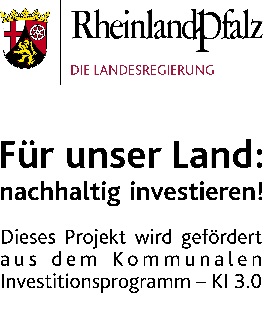 An dasAn dasAn dasAn dasLandesamt für Soziales, Jugend und VersorgungLandesamt für Soziales, Jugend und VersorgungLandesamt für Soziales, Jugend und VersorgungLandesamt für Soziales, Jugend und Versorgung- Landesjugendamt - Kindertagesstätten –Rheinallee 91-10155118 Mainz- Landesjugendamt - Kindertagesstätten –Rheinallee 91-10155118 Mainz- Landesjugendamt - Kindertagesstätten –Rheinallee 91-10155118 Mainz- Landesjugendamt - Kindertagesstätten –Rheinallee 91-10155118 MainzEinrichtung 	Einrichtungsnummer:        Einrichtung 	Einrichtungsnummer:        Einrichtung 	Einrichtungsnummer:        Einrichtung 	Einrichtungsnummer:        NameStraße, HausnummerPLZ, OrtAuskunft erteilt:Telefon       Email  Antragsteller*in  (Träger der Maßnahme)Antragsteller*in  (Träger der Maßnahme)Antragsteller*in  (Träger der Maßnahme)Antragsteller*in  (Träger der Maßnahme)Name Straße, HausnummerPLZ, OrtAuskunft erteilt:Telefon       Email       Bankverbindung:Bankverbindung:BICIBANBankinstitutFalls neue Gruppen/Plätze für Kinder geschaffen werden: AnzahlZusätzliche Gruppen mit U3-PlätzenNeue U3-Plätze Zusätzliche Gruppen mit Ü3-PlätzenZusätzliche Ü3-PlätzeAusführliche Beschreibung der Maßnahme (ggf. auf gesondertem Blatt), Projektdetails, Ausstattungsgegenstände, Art und Umfang der Sanierung etc…Gesamtkosten der Maßnahme       €davon zuwendungsfähige Kosten 1)       €abzüglich öffentlicher Zuschüsse i.H.v.  abzüglich öffentlicher Zuschüsse i.H.v.  abzüglich öffentlicher Zuschüsse i.H.v.         €abzüglich Zuschüsse von Sponsoren (nicht öffentl. Dritter) i.H.v.abzüglich Zuschüsse von Sponsoren (nicht öffentl. Dritter) i.H.v.abzüglich Zuschüsse von Sponsoren (nicht öffentl. Dritter) i.H.v.       €= förderfähige Kosten= förderfähige Kosten= förderfähige Kosten       €Die Gesamtfinanzierung der förderfähigen Kosten setzt sich zusammen aus:Die Gesamtfinanzierung der förderfähigen Kosten setzt sich zusammen aus:Die Gesamtfinanzierung der förderfähigen Kosten setzt sich zusammen aus:Die Gesamtfinanzierung der förderfähigen Kosten setzt sich zusammen aus:Bundesmittel (80 %)Bundesmittel (80 %)Bundesmittel (80 %)       €Landesmittel (10 %)Landesmittel (10 %)Landesmittel (10 %)       €Eigenmittel (10 %)Eigenmittel (10 %)Eigenmittel (10 %)       €   berechtigt istDer Vorsteuerabzug beträgt:         €   nicht berechtigt istOrt, DatumStempel und Unterschrift des AntragstellersOrt, DatumUnterschrift und StempelOrt, DatumUnterschrift und Stempel